SUONI DURI E DOLCI DELLE CONSONANTI C E G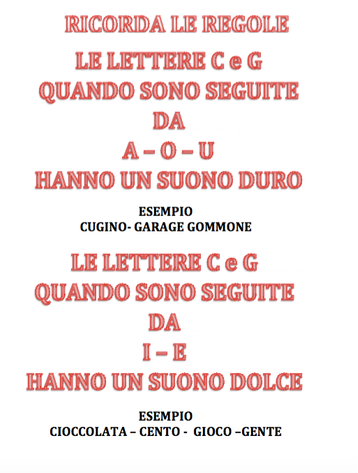 1. LEGGI LE PAROLE E SCRIVILE NELLA COLONNA GIUSTA ( esercizio svolto)CANE, COLORE, CIBO, CINESE, CITTA’, COMODINO, CUBO, CESTO, CAMERA, CUGINO, COGNOME, CINEMA, CENTRO,CENA.2.LEGGI LE PAROLE E SCRIVILE NELLA COLONNA GIUSTA ( esercizio svolto)GIOCO, GATTO, GELATO, GAMBA, GOLA, GIRAFFA, GOBBA, GIOVEDI’, GOMMA, GUSTO, GIORNALE, GENNAIO, GALLO, GOMITOLO, GIALLO, GENTE, GONNA,GIROTONDO.ATTENZIONE: LA LETTERA H TRASFORMA I SUONI DA DOLCI A DURI3.LEGGI QUESTE PAROLE E SCRIVILE NELLA FRASE GIUSTA ( esercizio svolto)CHIAVI, AMICHE, SPAGHETTI, TARTARUGHE, FORCHETTA, CHIUSO, FUNGHI, MARGHERITAOGGI IL SUPERMERCATO E’ CHIUSOPAOLA HA TANTE AMICHE E TUTTE SIMPATICHEMI PIACE MOLTO LA PIZZA MARGHERITAACCIDENTI, HO PERSO LE CHIAVI DELLA MACCHINA!LE TARTARUGHE SONO ANIMALI CHE POSSONO VIVERE MOLTO A LUNGOIO USO LA  FORCHETTA PER MANGIARE IL RISOGLI  SPAGHETTI SONO UNA PASTA FAMOSA IN TUTTO IL MONDOALCUNI FUNGHI SONO VELENOSI, ALTRI, INVECE SI POSSONO MANGIARESUONI DURISUONI DOLCICANECIBOCOLORECINESECOMODINOCITTA’CUBOCESTOCAMERACINEMACUGINOCENTROCOGNOMECENASUONI DURISUONI DOLCIGATTOGIOCOGAMBAGELATOGOLAGIRAFFAGOBBAGIOVEDI’GOMMAGIORNALEGUSTOGENNAIOGALLOGIALLOGOMITOLOGENTEGONNAGIROTONDO